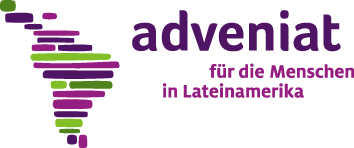 Directrices para presentar solicitudes a Adveniat – ANEXO ESTUDIOS DE MIEMBROS DE UNA CONGREGACION –Informaciones complementarias a las directrices para presentar solicitudes a AdveniatPor favor utilice también las directrices para presentar solicitudes a Adveniat y el formulario excel adjunto. Adveniat solo recibe solicitudes completas.Las ayudas se otorgan a nivel institucional y no a nivel personal. La persona solicitante y responsable de la ayuda es la Superiora / el Superior provincial o regional del país. El visto bueno ortoga la ecónoma / el ecónomo.Los estudios en América Latina o en Alemania tienen prioridad ante estudios en otros países.Averigüen si la institución donde se estudia concede becas. En ese caso deben presentar primero una solicitud a esa institución, e informarnos sobre los resultados.Elementos complementarios a su solicitud para los estudios de miembros de una congregación:Datos personales de cada estudianteDatos sobre los estudios de cada estudianteVersión del presente formulario: setiembre 2022Nombre y apellidoFecha nacimientoFecha profesiónConvento de origenFormación antecedente12......Nombre y apellidoAsignatura y título a obtenerInstitución y lugar de los estudiosComienzo y duración de los estudiosAño de estudios en que se encuentraEstudia a tiempo completo o parcial?Tarea futura para la que necesita el estudio12......